Проконсультируйтесь с врачом перед началом программы обучения. Данное оборудование может определить максимальное значение (Пульс, Давление, Продолжительность и пр.), с которым Вы сможете тренироваться, а так же поможет получать точную информацию во время тренировок. Данное оборудование не подходит для использования в терапевтических целях.Сборку оборудования необходимо произвести именно так, как описано в руководстве по эксплуатации.Максимальная масса пользователя не более 125 кг；Устанавливайте оборудование в сухом месте, недоступном для влаги и воды. Люди с физическими недостатками и дети могут пользоваться оборудованием только в присутствии других людей, которые могут оказать помощь. Чтобы избежать загрязнения поверхности, необходимо подложить в области сборки резиновый коврик, деревянную доску и пр.Заниматься на тренажере необходимо в тренировочной одежде и обуви.Эллиптический велосипед предназначен только для профессионального оборудования, пожалуйста, не пытайтесь менять его или использовать не по назначению.Храните эллиптический велосипед отдельно от других предметов.Проверьте все винты, гайки и другие соединения перед использованием оборудования в первый раз и убедитесь, что тренажер находится в безопасном состоянии.Необходимо соблюдать осторожность при подъёме и перемещении.оборудования, чтобы не повредить спину. Всегда используйте надлежащие способы подъёма и /или пользуйтесь помощью.Сделайте разминку перед использованием тренажера, чтобы избежать травмы.Если у вас появилось чувство головокружения, тошноты и прочие симптомы, пожалуйста, прекратите тренировку и обратитесь к врачу. Когда вы откроете коробку, вы найдете ниже указанные запасные части: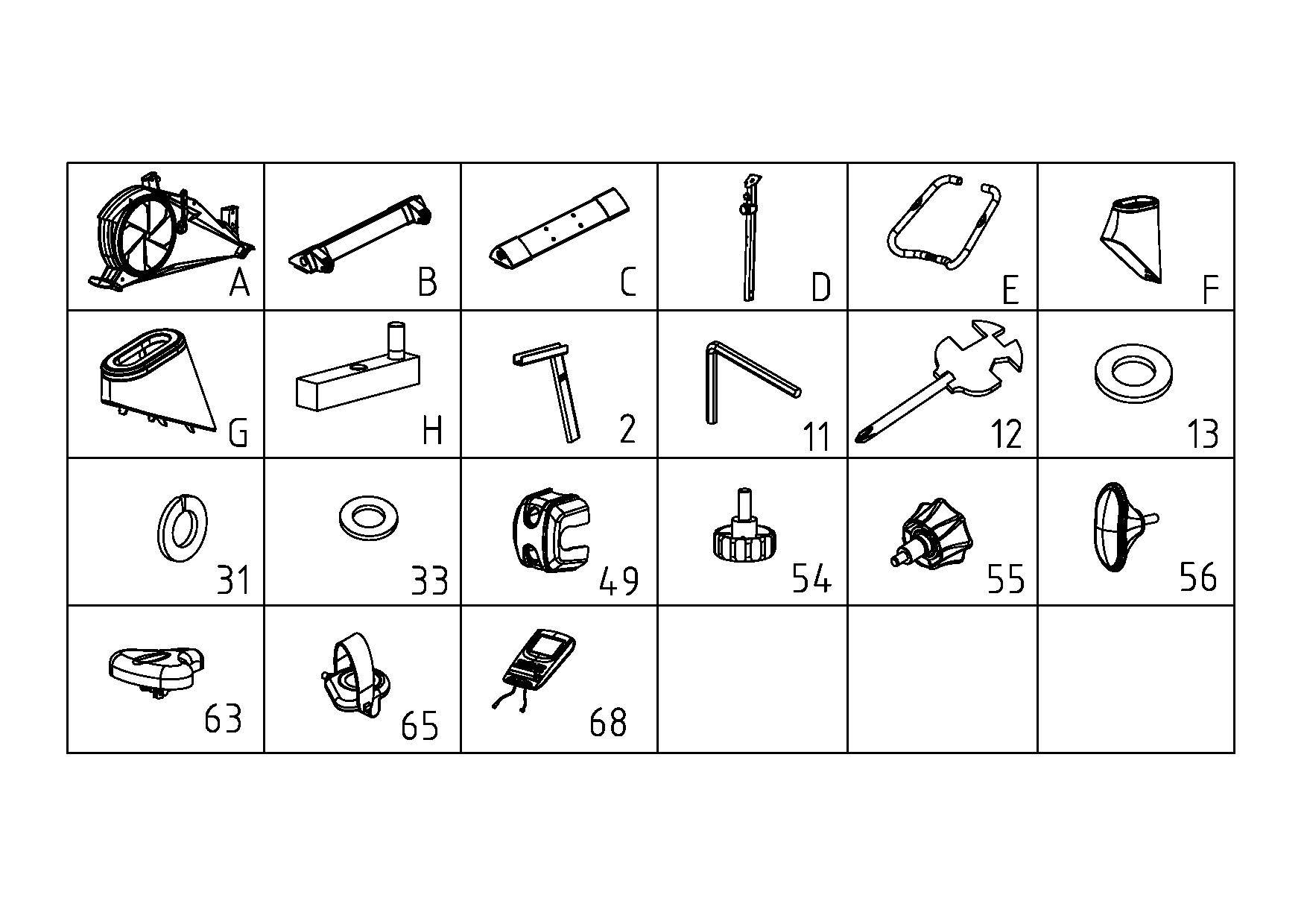 Список деталей:Инструменты для сборки:1. Подготовка:A. Перед установкой убедитесь, что у вас будет достаточно пространства вокруг элемента.
B. Используйте настоящий инструмент для сборки.
C. Перед сборкой проверьте, все ли необходимые части доступны (по указанному выше в этой инструкции вы найдете выноски со всеми одной части (обозначены цифрами), которые этот пункт состоит из. Инструкция по сборке:3. Метод корректировкиA：Когда вы регулируете высоту соединительной трубки, пожалуйста ослабьте ручку на руле и вытащите её, только потом настройте удобную для вас высоту, и вставьте ручку в нижнее отверстие руля, затяните ручку.B：Когда вы меняете расстояние между педалью тормоза и рулём, ослабьте ручку под педалью трубы и переместите педаль вперёд и назад, чтобы прицелиться в отверстие в удобном положении (там есть три отверстия, которые могут быть выбраны), затем затяните ручкуВнимание:ТЕХНИЧЕСКИЕ ПАРАМЕТРЫДетальный вид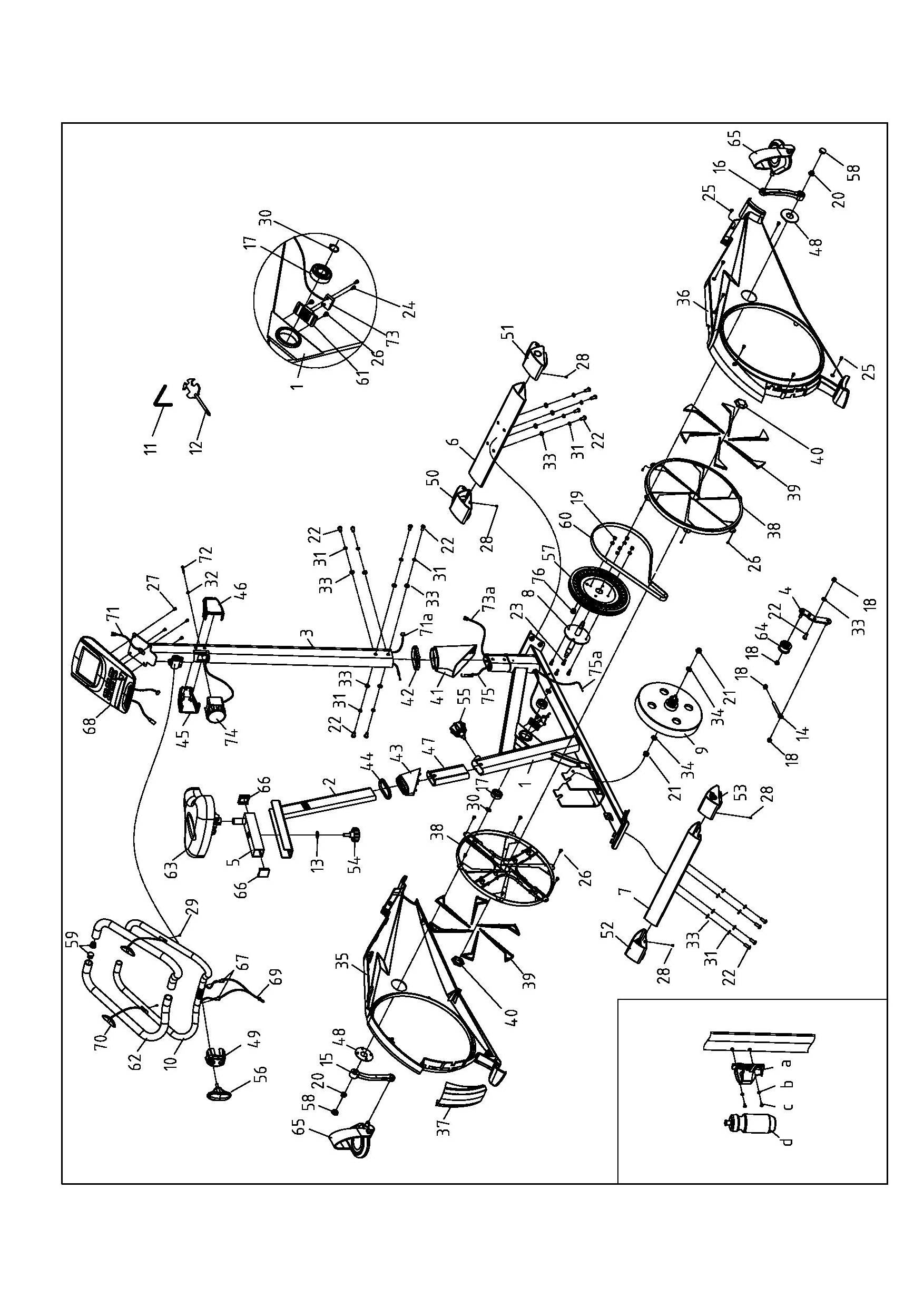 \Список деталей:Инструкции по выполнению упражнений     Использование эллиптического велосипеда предоставляет вам ряд преимуществ: это улучшит вашу физическую форму, тонус мышц и в сочетании с контролируемым количеством калорий и диетой поможет вам сбросить вес.1.Фаза разогреваЭтот этап помогает улучшить кровообращение, чтобы мышцы работали должным образом. Этот этап также уменьшит риск возникновения судорог и мышечных травм.. Желательно сделать несколько упражнений на растяжку, как показано ниже. Каждое упражнение должно быть выполнено в течение 30 секунд, не заставляйте ваши мышцы и/или не дергайте ваши мышцы во время растяжки - если будет больно, ОСТАНОВИТЕСЬ.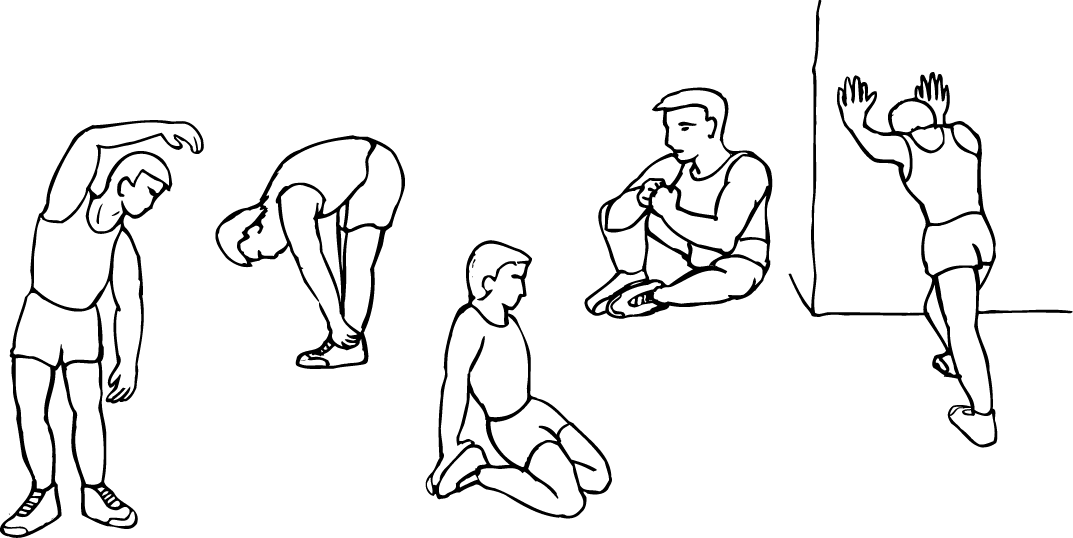 2.Фаза упражнений Это этап показывает, что даже если вы приложите минимальные усилия, то после регулярного использования, мышцы ног станут сильнее. Важно придерживаться постоянного темпа. Темп работы должен быть такой, чтобы повышалось сердцебиение и его показатели находились в зоне, указанной на графике ниже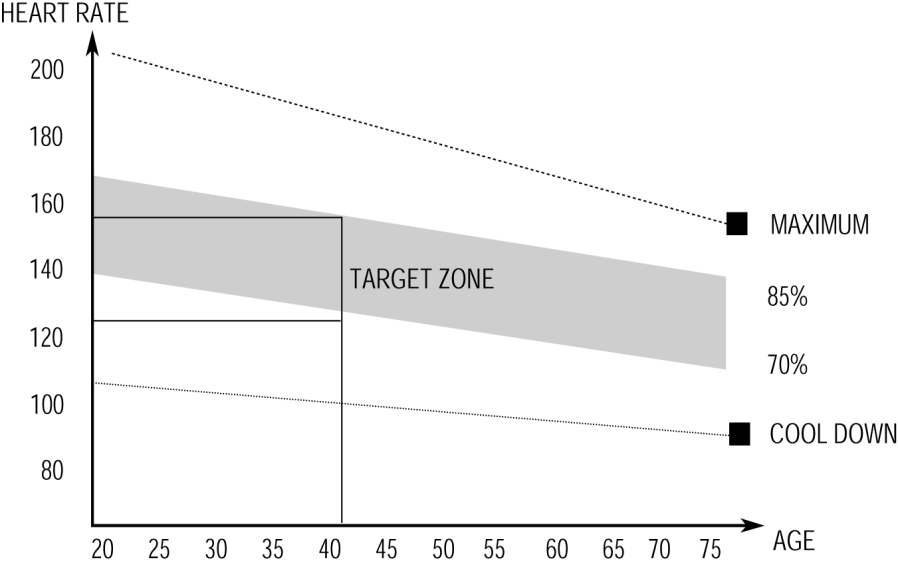 3. Фаза остыванияЭтот этап необходим для того, чтобы привести в норму мышцы и сердечно-сосудистую систему. Для этого необходимо снизить темп упражнений и продолжать делать их ещё в течение приблизительно 5 минут. Теперь необходимо повторить упражнения на растяжку, опять же без резких движений и дёрганий. В дальнейшем можно увеличивать темпы и нагрузки тренировок. Желательно тренироваться не менее 3-х раз в неделю, при этом тренировки необходимо распределить равномерно в течение неделю.4. МиостимуляцияДля мышечного тонуса во время тренировок на эллиптическом велосипеде должно быть установлено довольно высокое сопротивление. Это создаст дополнительную нагрузку на мышцы ног и при этом сократит время тренировки, так как вы не сможете тренироваться столько, сколько вам хотелось бы. Если вы пытаетесь улучшить сою физическую форму, то вам будет необходимо изменять программу ваших тренировок. План тренировок должен быть обычный, т.е. фаза разогрева и фаза остывания, но к концу фазы упражнений вам необходимо увеличить сопротивление, что заставит ваши ноги работать в более напряжённом режиме. Возможно вам придётся снизить скорость, чтобы сохранить ваш пульс в зоне, указанной на графике.5. Потеря весаВажным фактором здесь является количество усилий, которые вы прикладываете. Чем дольше и усерднее вы работаете, тем большее количество калорий вы сожжёте. Фактически это то же самое как если бы вы занимались для улучшения вашего общего физического состояния, разница только в цели.6. ИспользованиеРегулятор позволяет изменять сопротивление педалей. Высокое сопротивление затрудняет вращение педалей, низкое, напротив, облегчает.  Для достижения оптимальных результатов устанавливайте сопротивление во время использования велосипеда.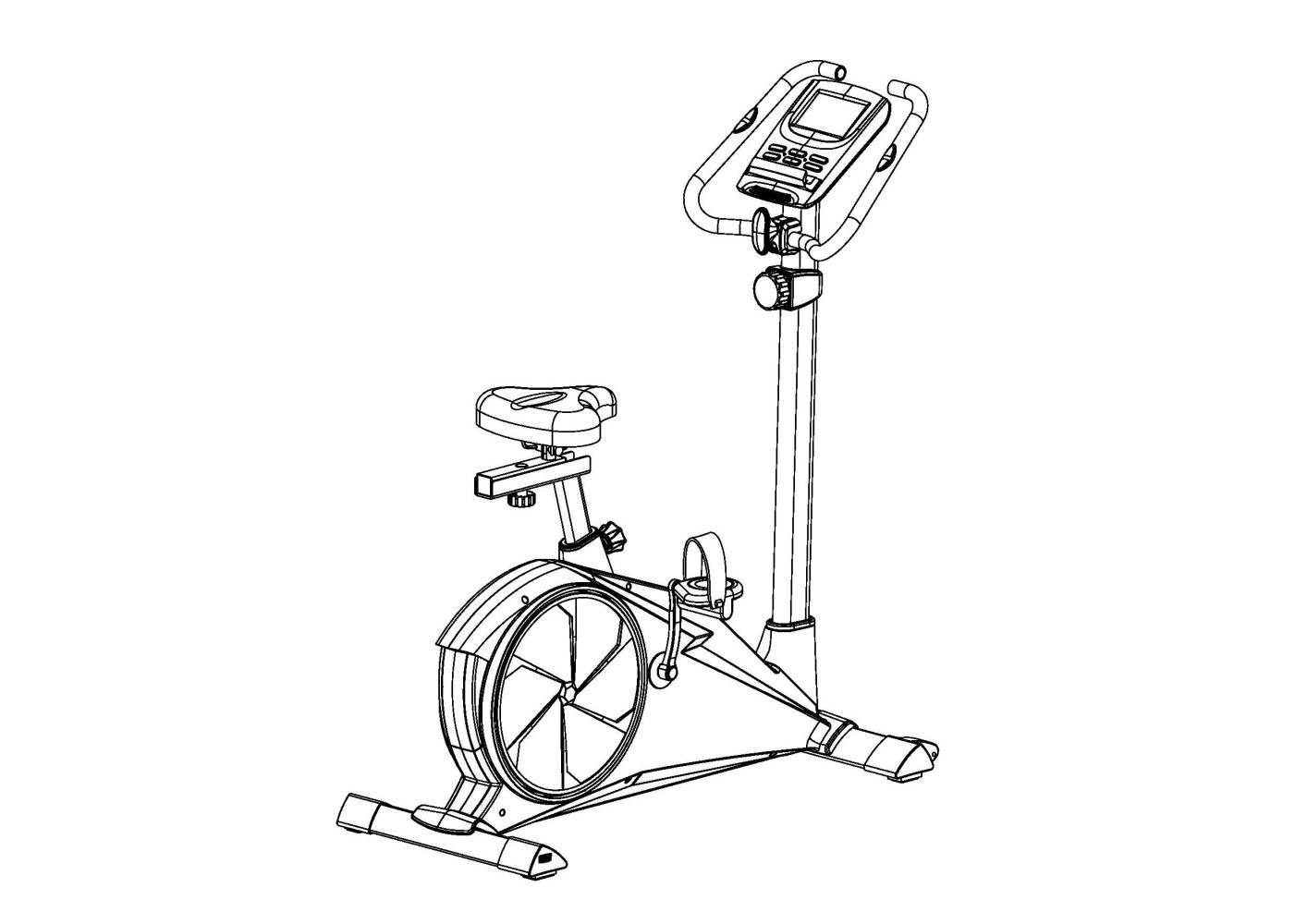 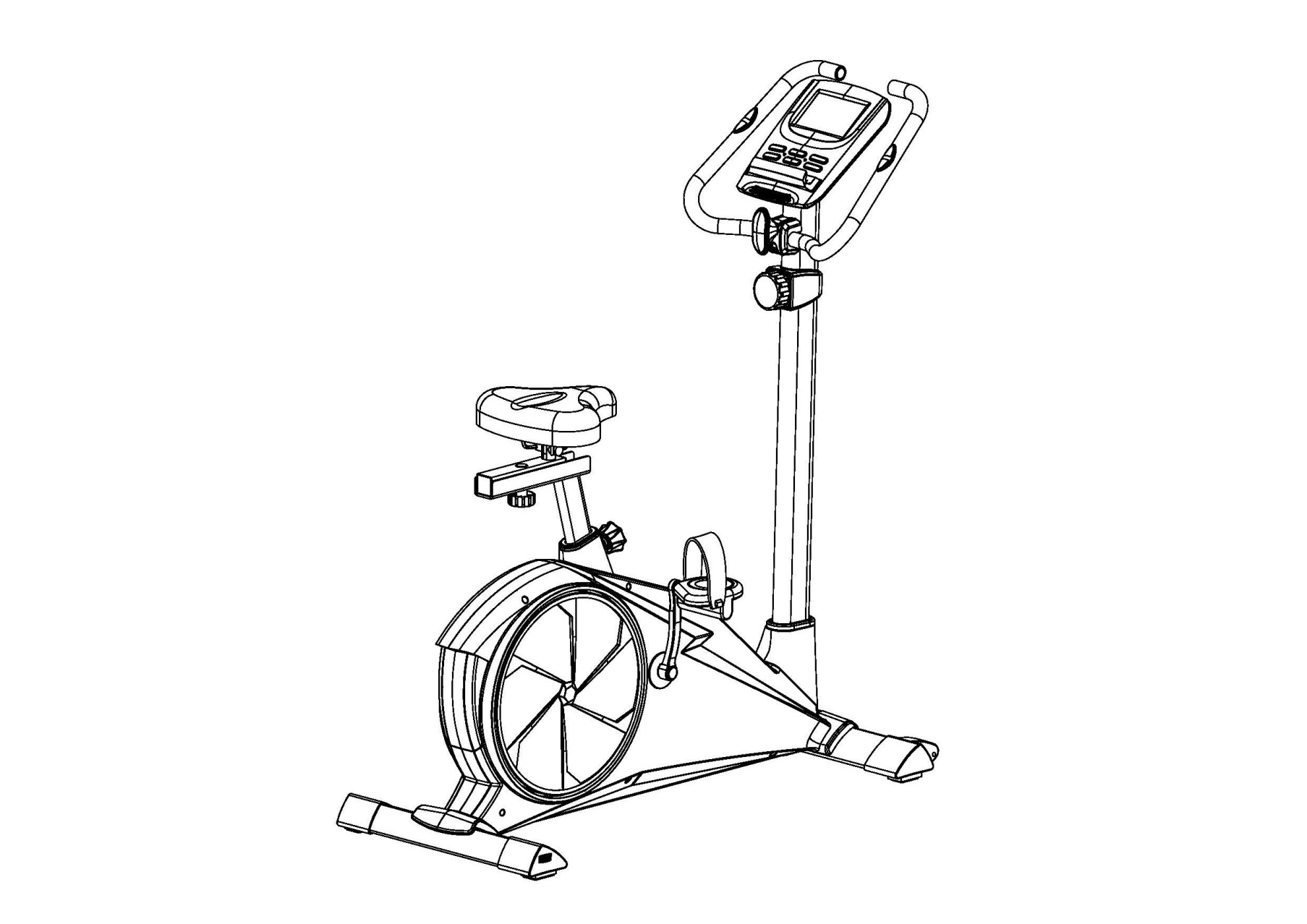 №.ОписаниеСпециф.Шт.№.ОписаниеСпециф.Шт.AОсновная рама113Шайба (2)1BПередний стабилизатор131Пружинное кольцо814CЗадний стабилизатор133Плоская шайба814DТрубка компьютера149Крышка обруч1EРучка154Шайба-замок сиденья1FДекоративная крышка трубки компьютера155Гибкий трос1GЧехол сиденья156Ручка натяжения ремня1HПодседельная труба163Сиденье12Несущая труба сиденья165Педали211Ключ универсальный168Компьютер112Отвертка1№.Описание	СпецификацияШт.11Гаечный ключ112ОтверткаS=13、14、151Шаг 1: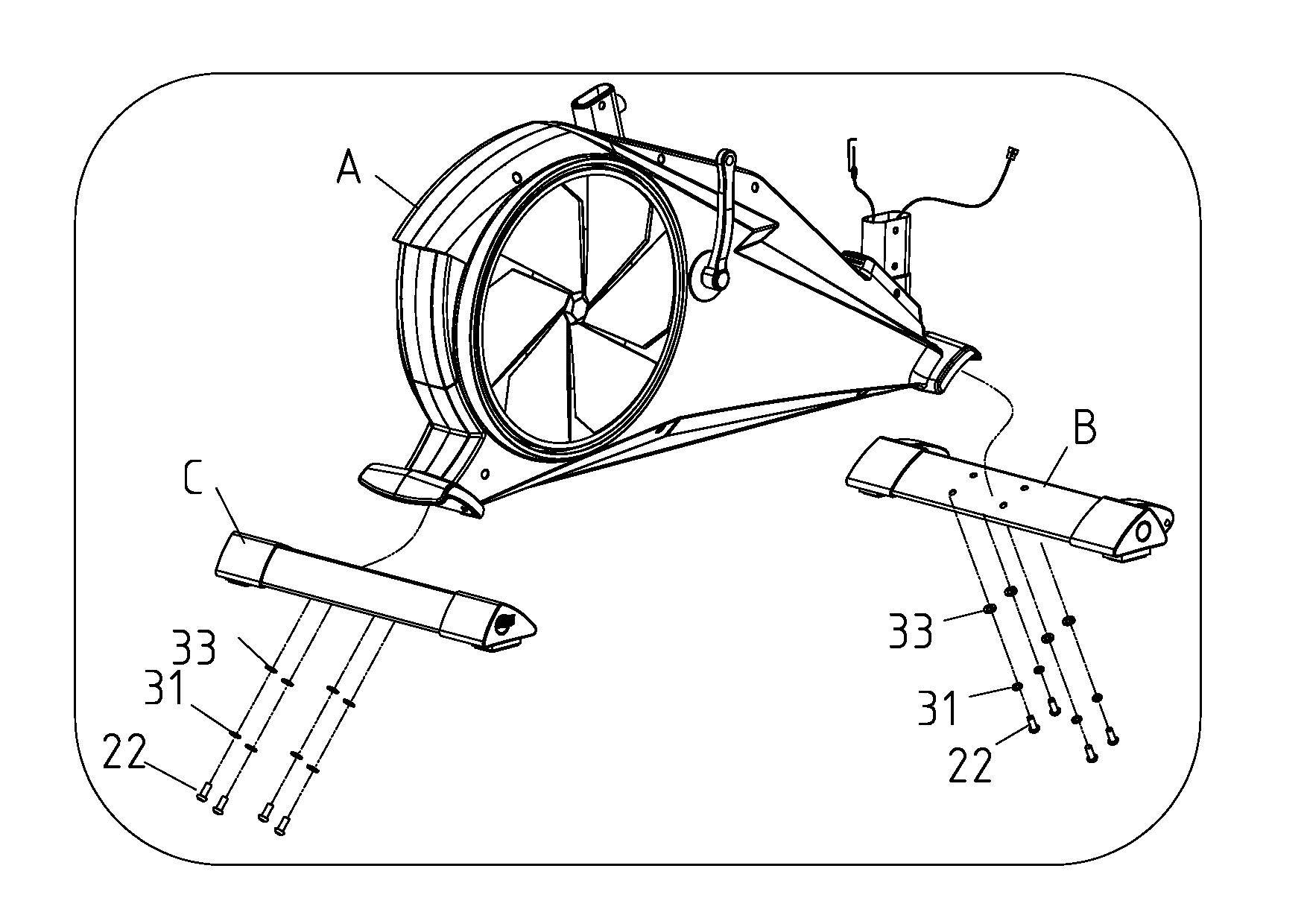 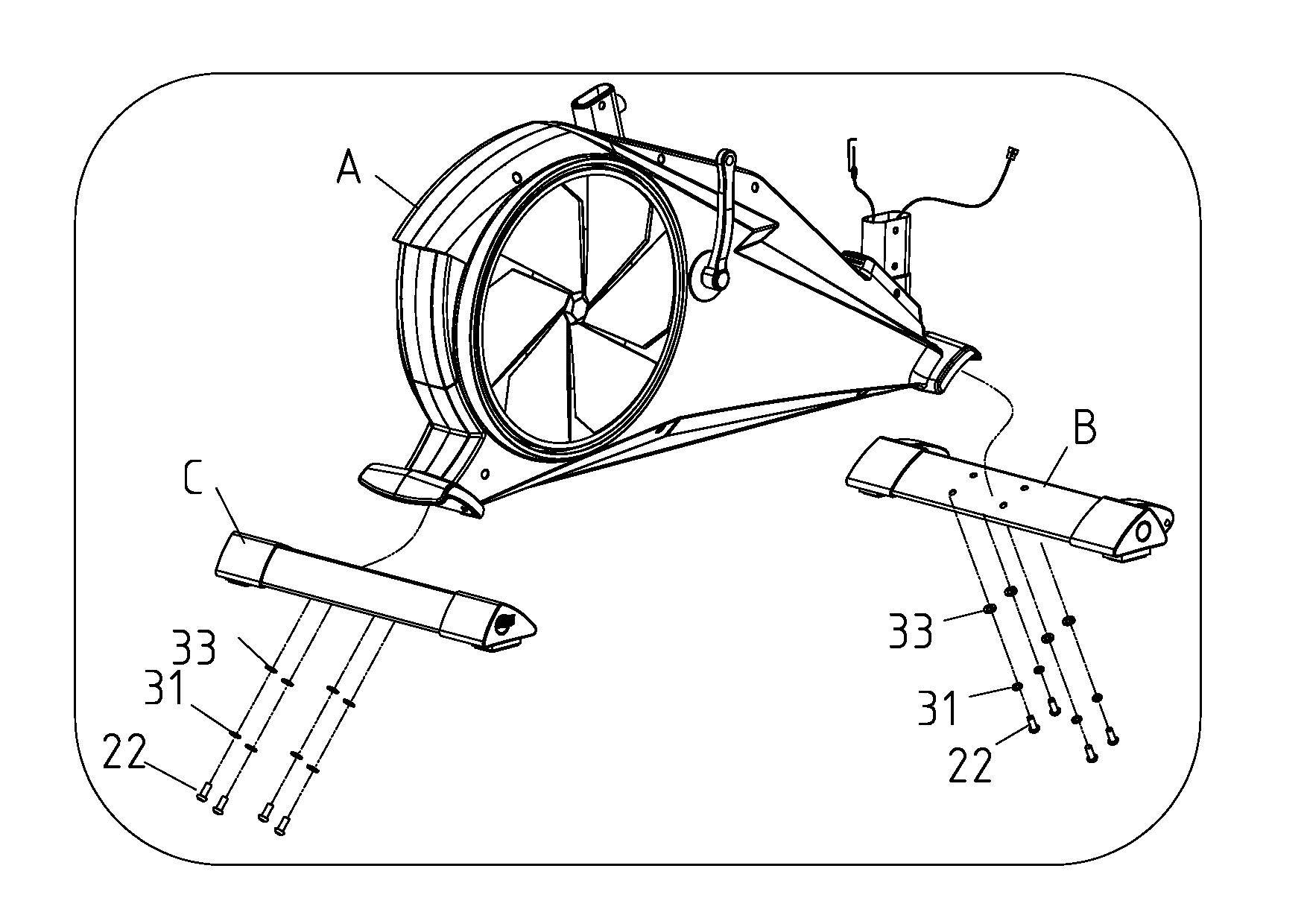 Запереть входную трубу ногу (B), задние ноги трубки (C) на основной раме (A) с плоской шайбой φ8 (33), пружинное кольцо φ8 (31), болт 8 * 20 (22), как показано на рисунке 1.Рисунок 1Шаг 2: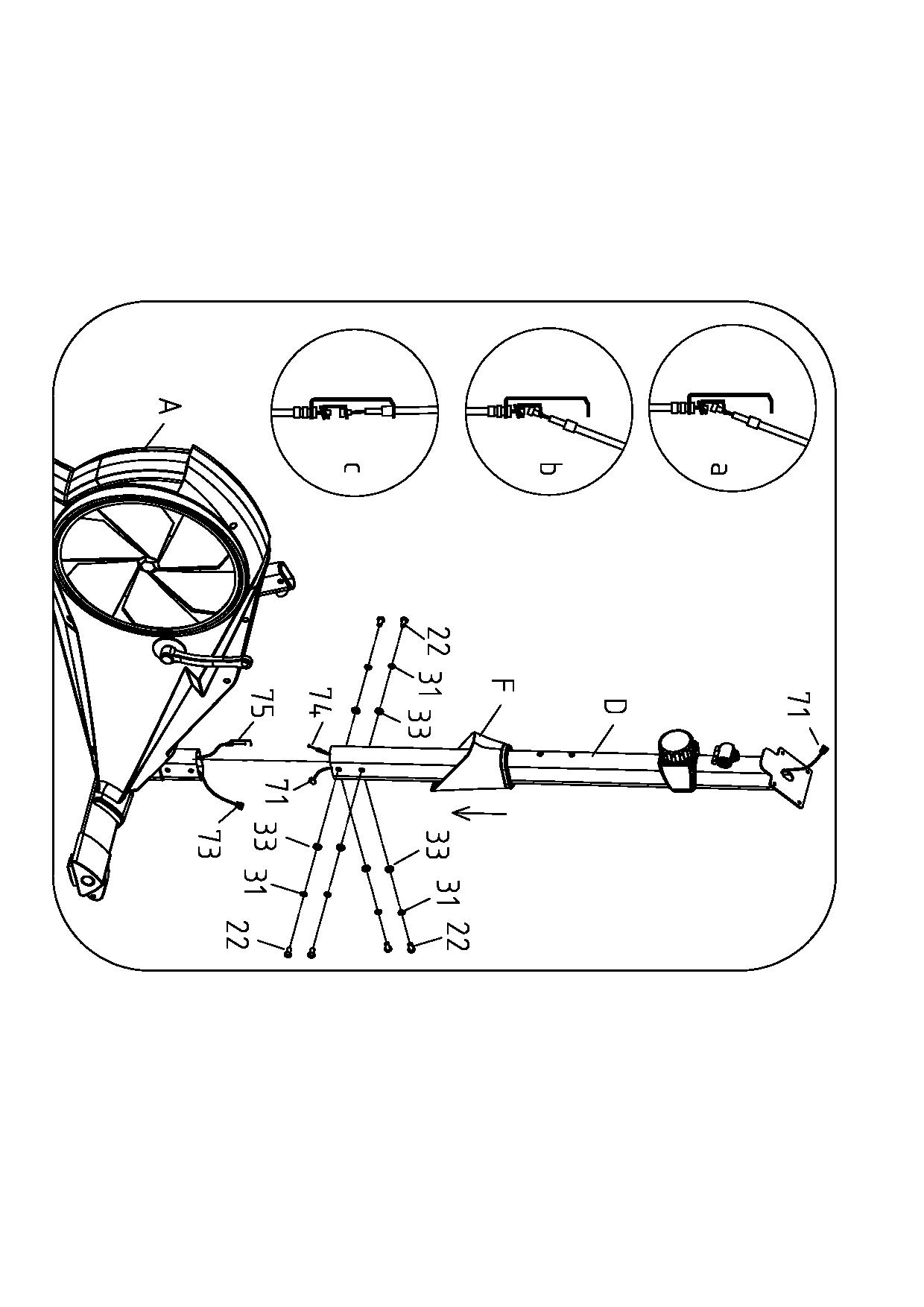 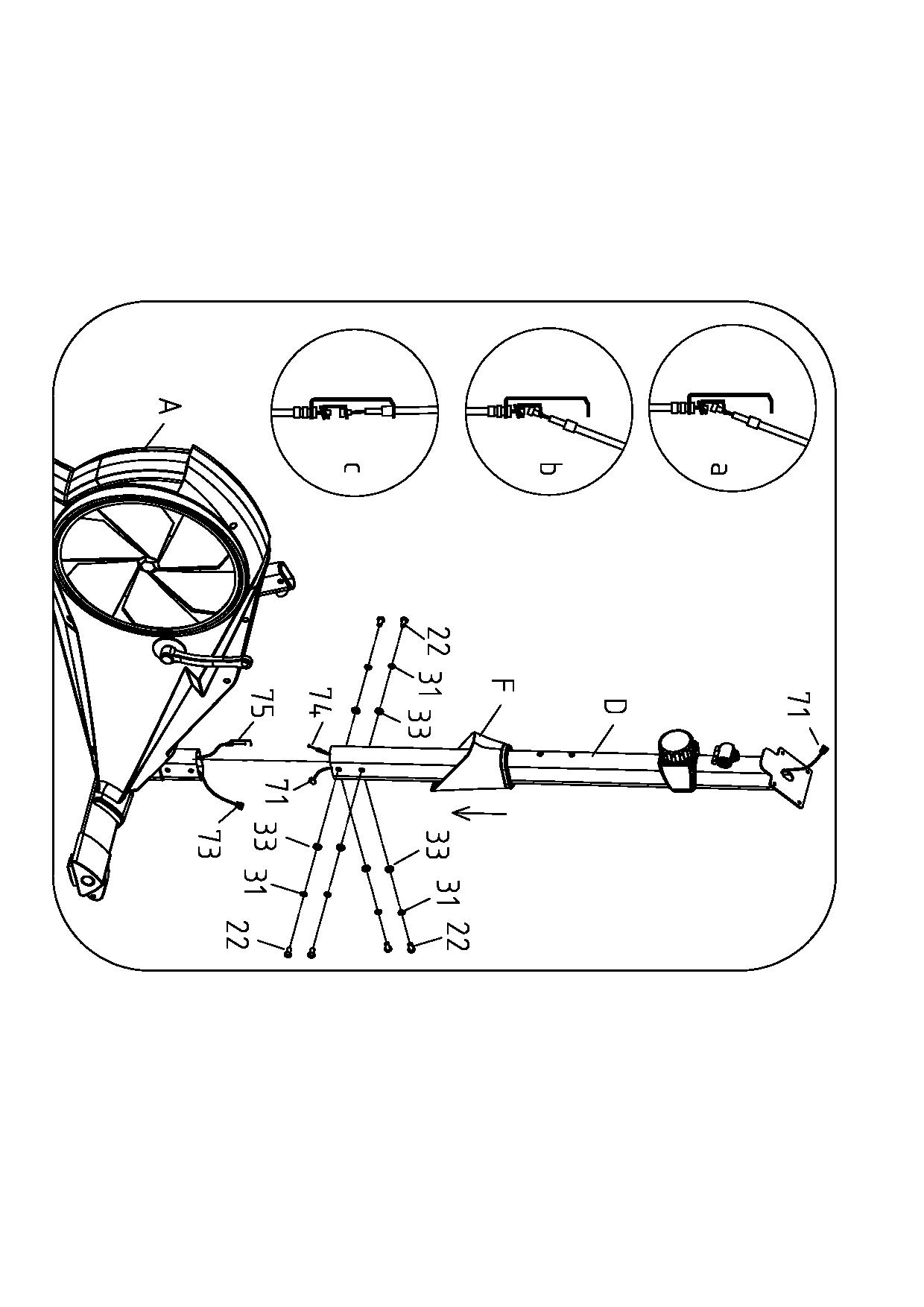 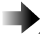 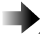 ① Хорошо подключите верхний трос компьютера (71) на трубки (D), регулятор напряжение провода (74) с магнитным датчиком (73) на основной раме (A) и проводом натяжение регулятора (75).
Примечание: линии напряженности ручку терминала компьютерной мелодию должны быть заблокированы в паз регулятора напряжения линии на основной раме, как изображение, B, C показана на рисунке 2. Предложен способ связи провода связи могут быть отнесены к следующим представить D показано на рисунке.
② Вставьте компьютер трубки (5) в основную кадров, используйте 5 # универсальный гаечный ключ (11), болт 8 * 20 922), пружинная шайба φ8 (31) и плоскую шайбу φ8 (33), чтобы зафиксировать несколько компьютеров трубки (D) на основной рамы (A).
③ Пряжка крышку компьютера украшения (F) к основной раме (A)Рисунок 2Шаг 3: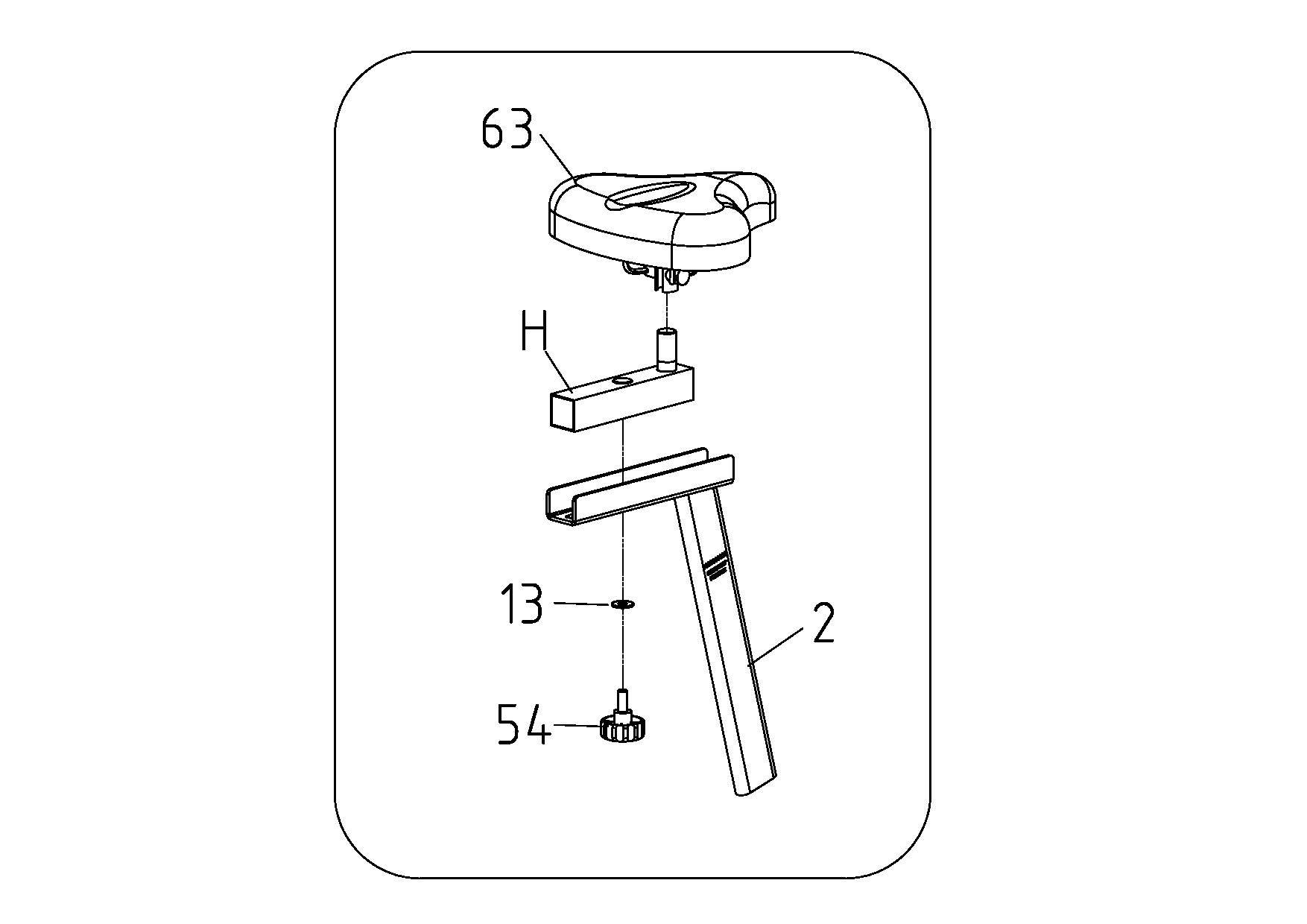 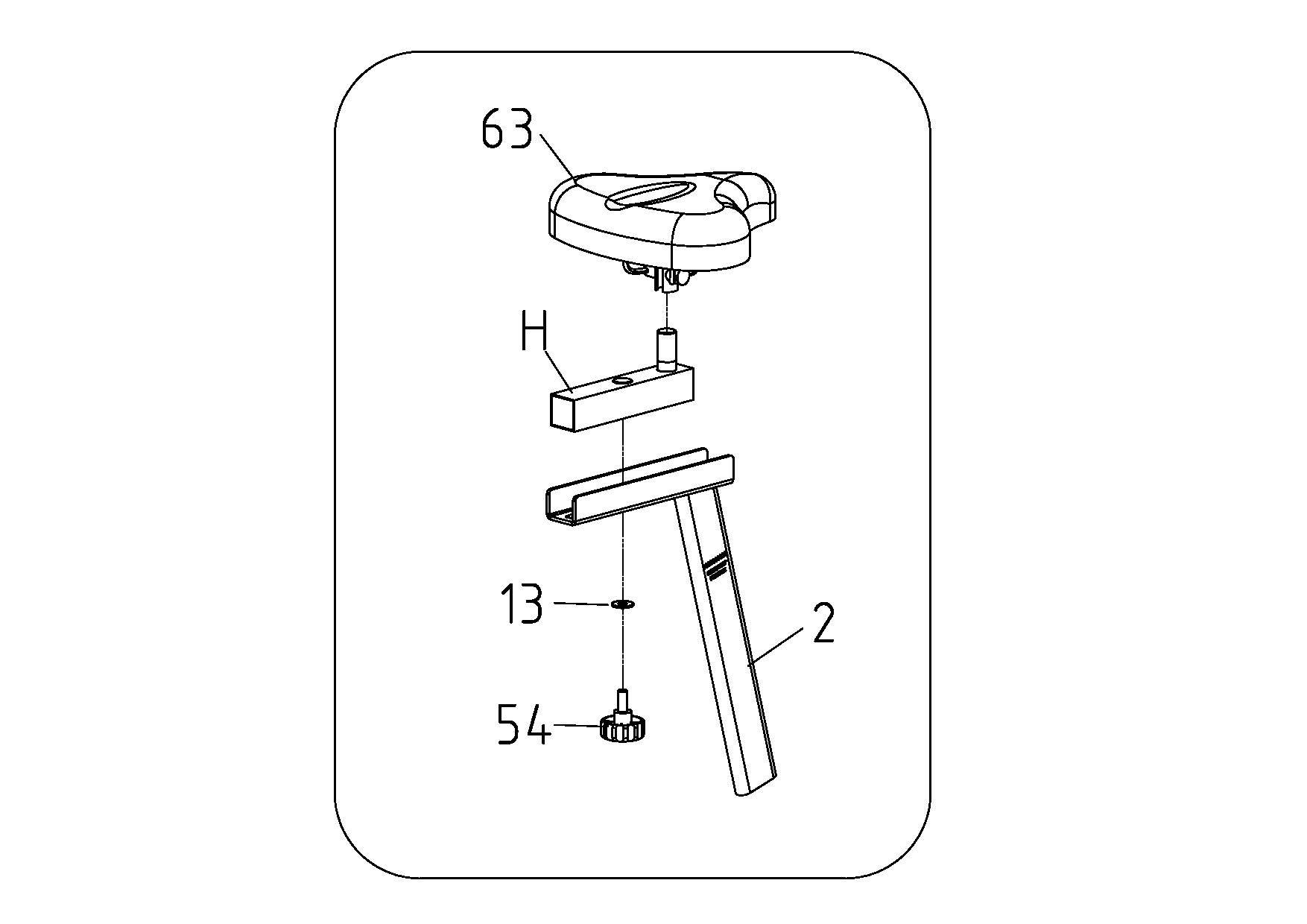 Вставьте подседельную трубу (H) на место опорной трубки (2), а затем передать сиденья ручку фиксатора (54) через площадку (2) (13), место опорной трубки (2) в подседельную трубу (H), как показано на рисунке 3.
Примечание: положение сиденья трубки (H) может быть скорректированы в зависимости с вашими потребностями, передний или задний регулируемый.Рисунок 3Шаг 4: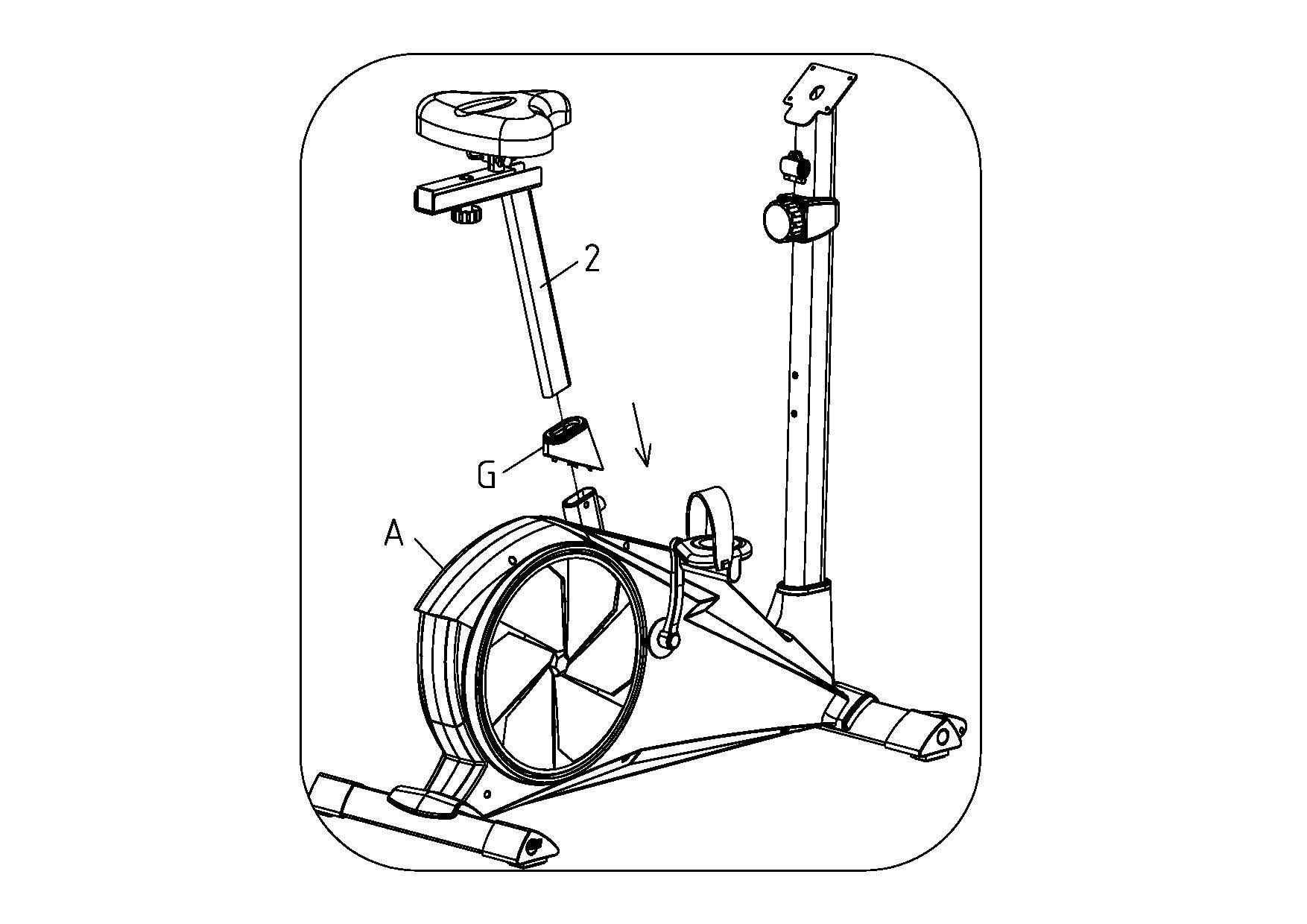 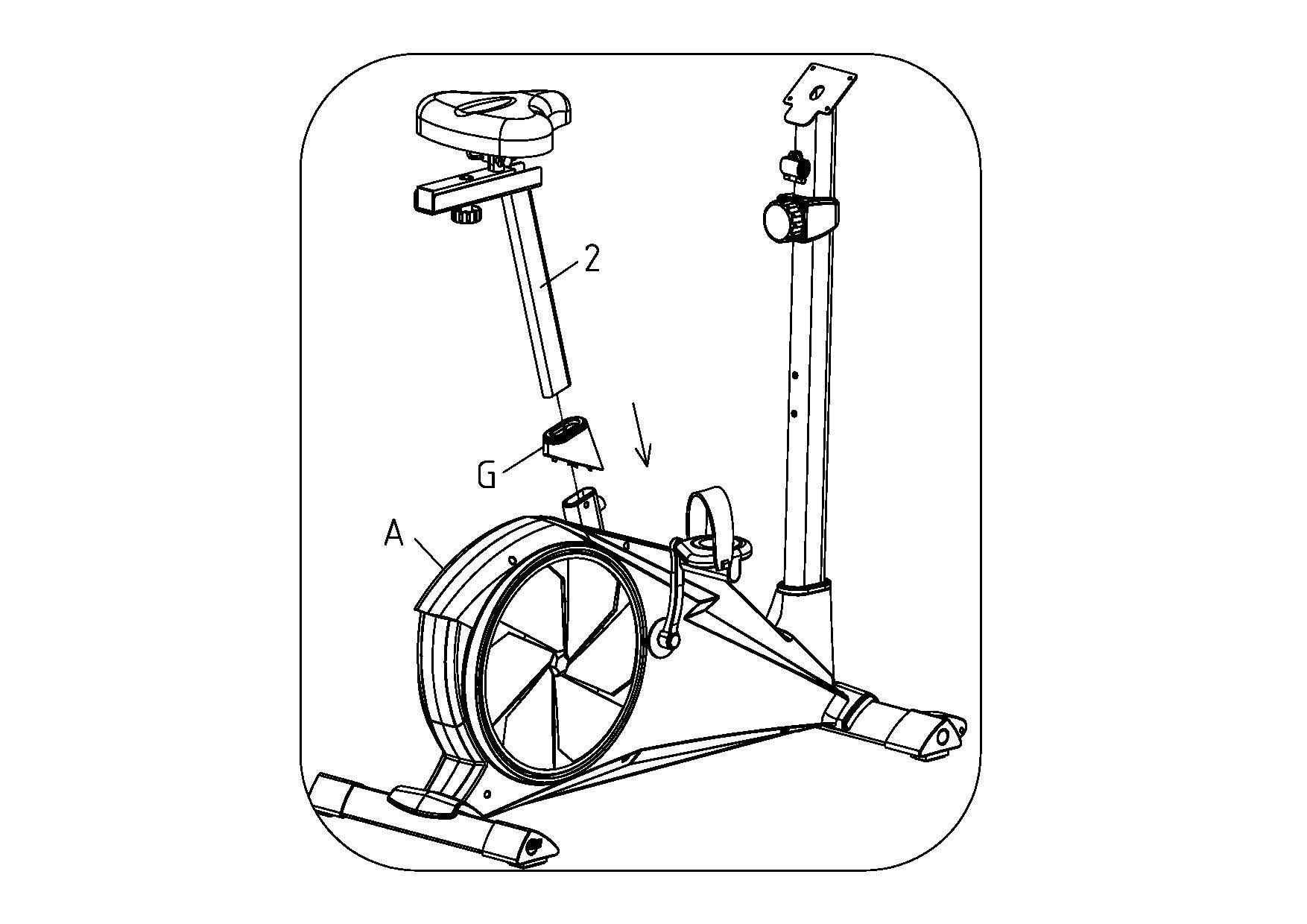 Вставьте сиденье несущей трубки (2) собраны в шаге 3 с сиденьем (G) в основную раму (A0, как показано на рисунке 4.Рисунок 4Шаг 5: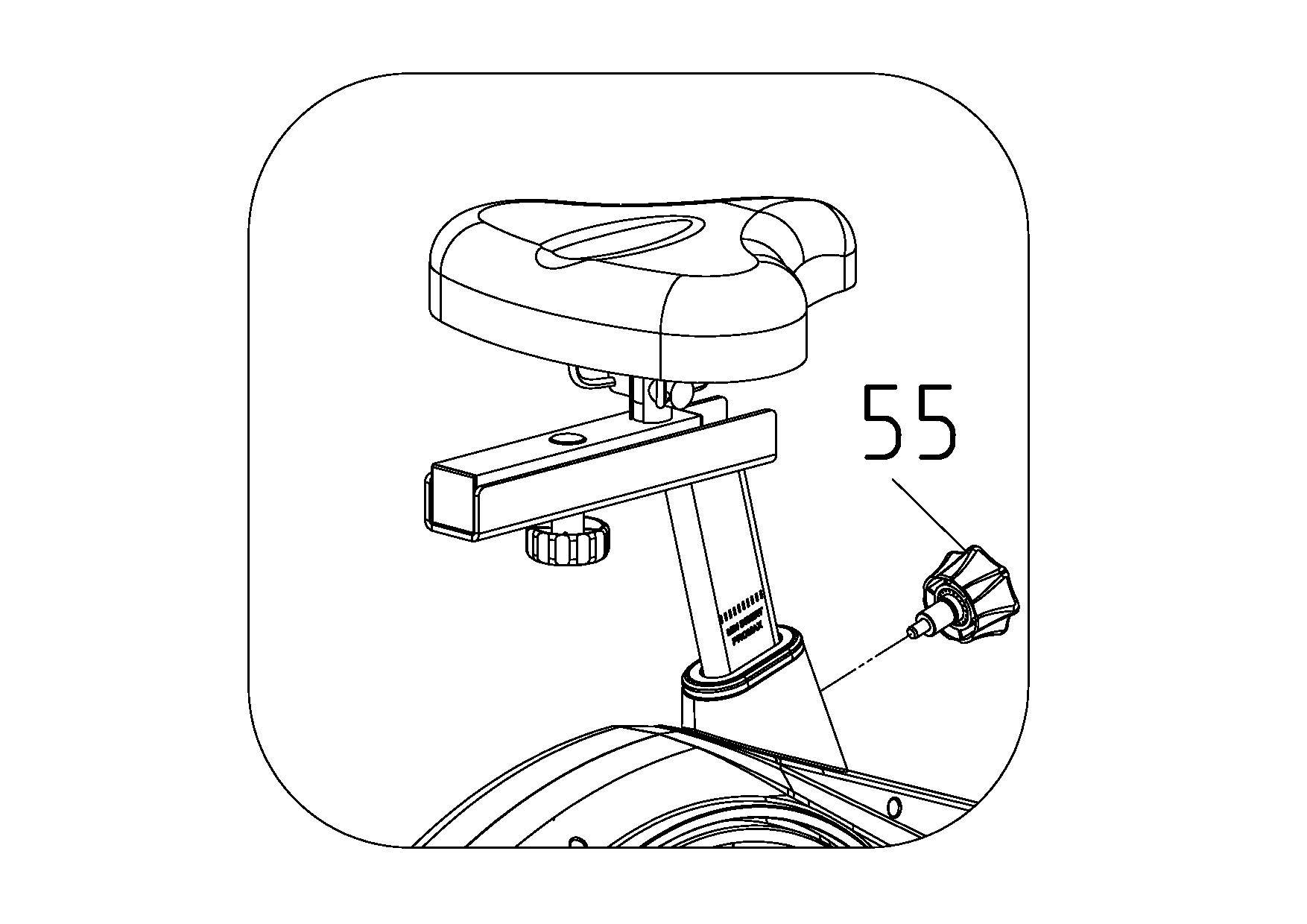 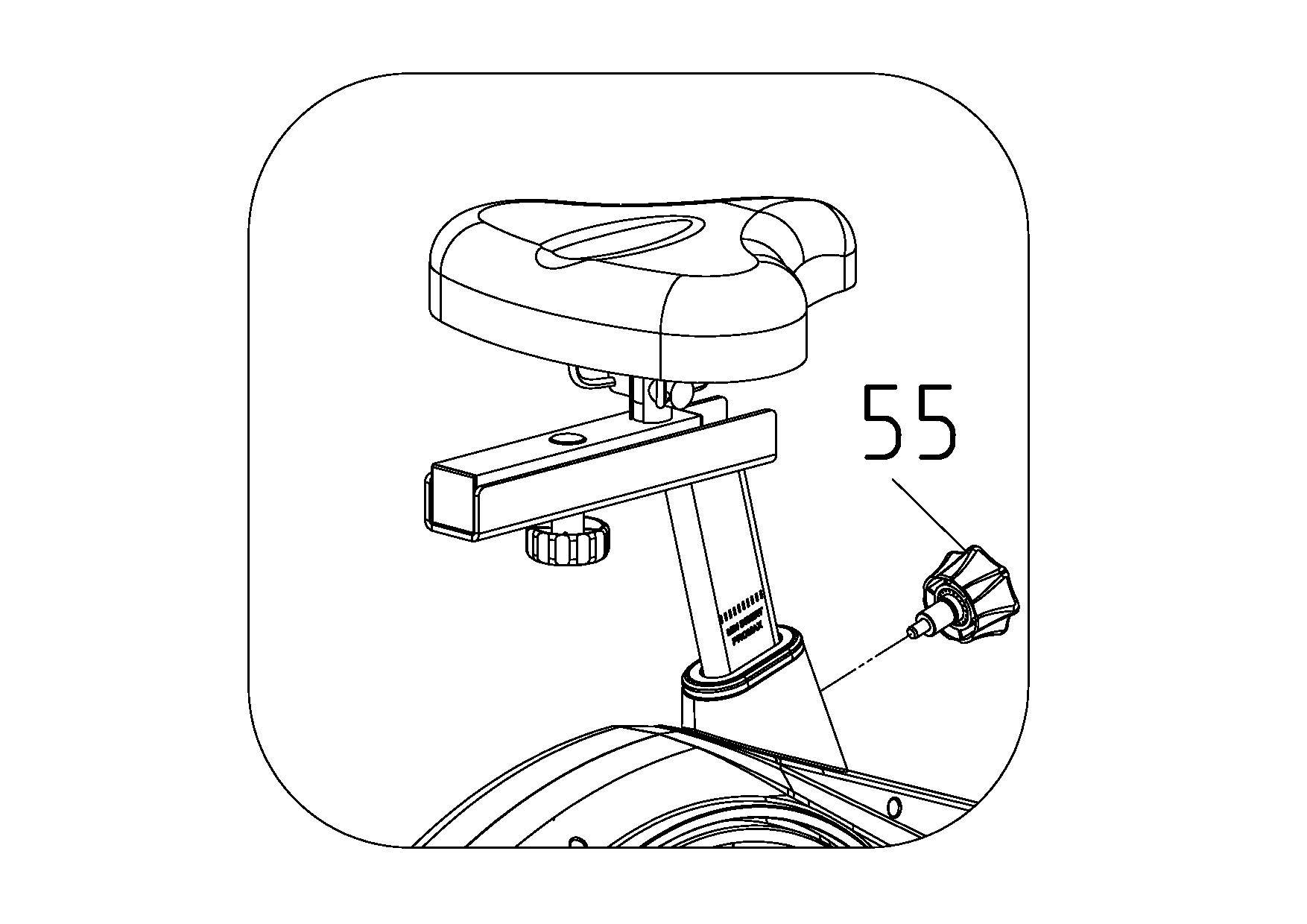 Используйте прозрачный гибкий штифт (55), чтобы включить поддержку сиденья трубки (2) плотно, как показано на рисунке 5.
Примечание: Высота сиденья несущей трубки можно регулировать в соответствии с вашим фактической потребности. Рисунок 5Шаг 6: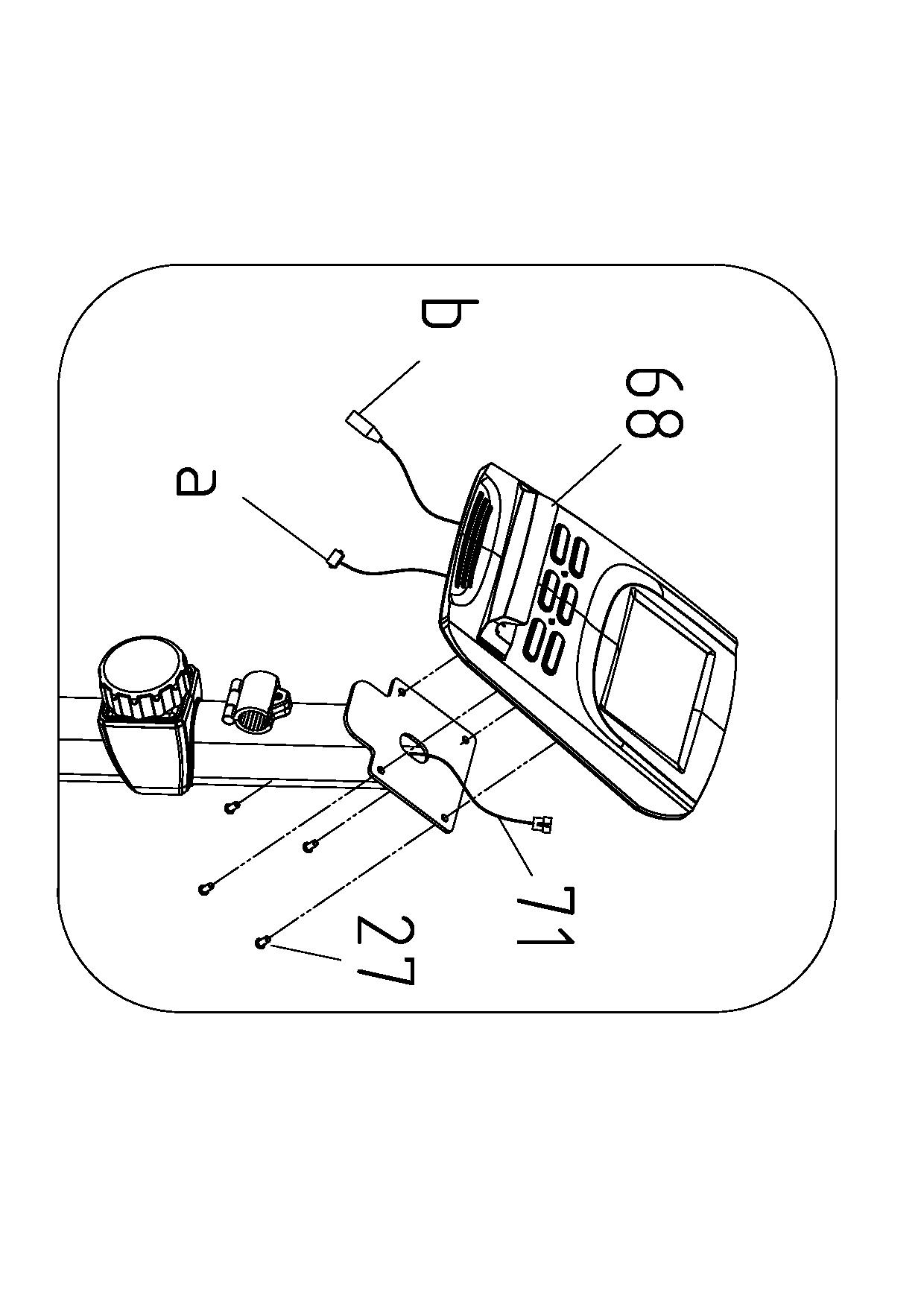 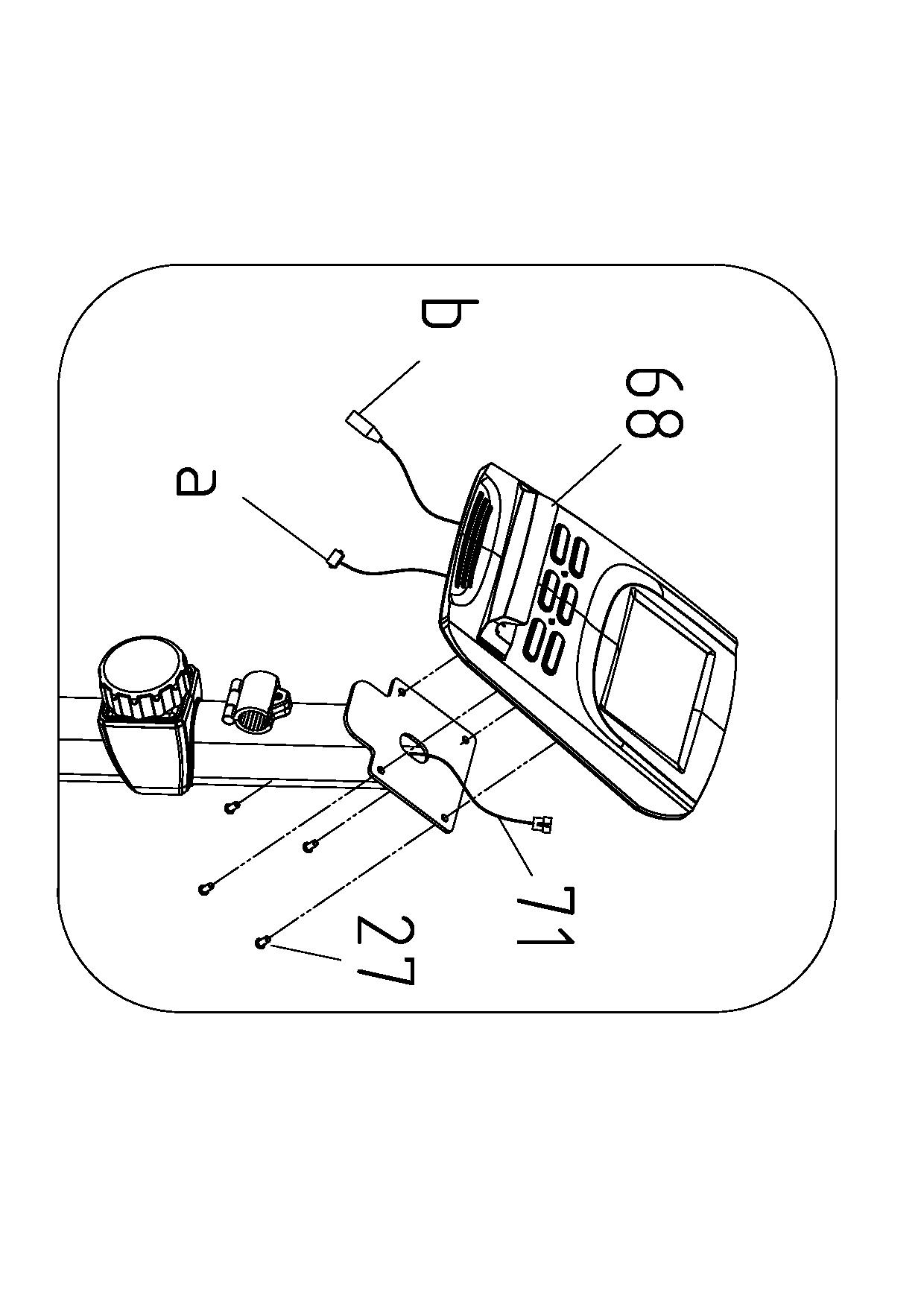 ① Подключите также сигнальную линию (а) в компьютер (68) с компьютером верхнего провода (71) на компьютере трубки (71).
② Используйте отвертки (12), болт M5 * 10 (27), чтобы зафиксировать компьютер (68) на компьютере трубки (D), как показано на рисунке 6.Рисунок 6Шаг 7: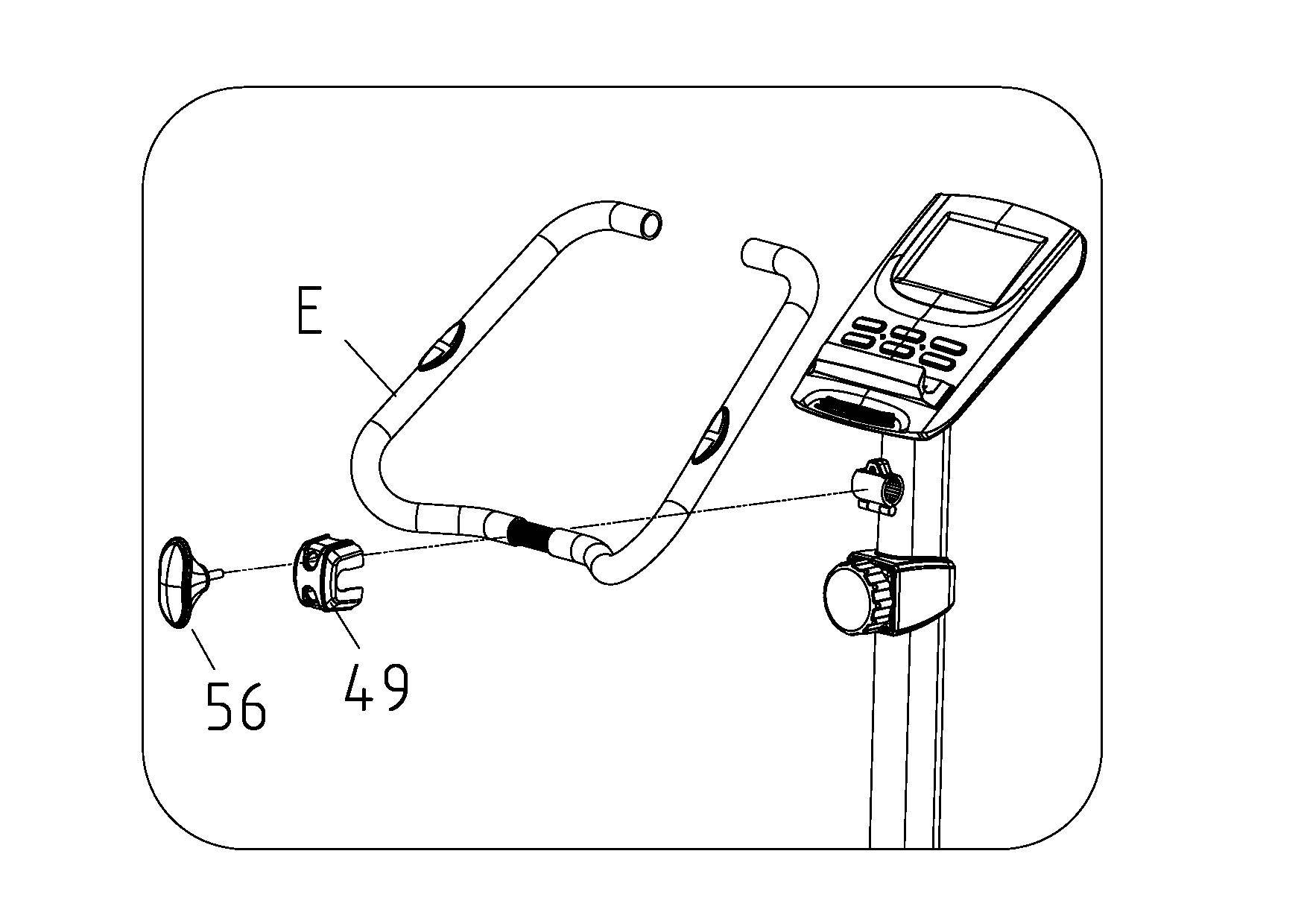 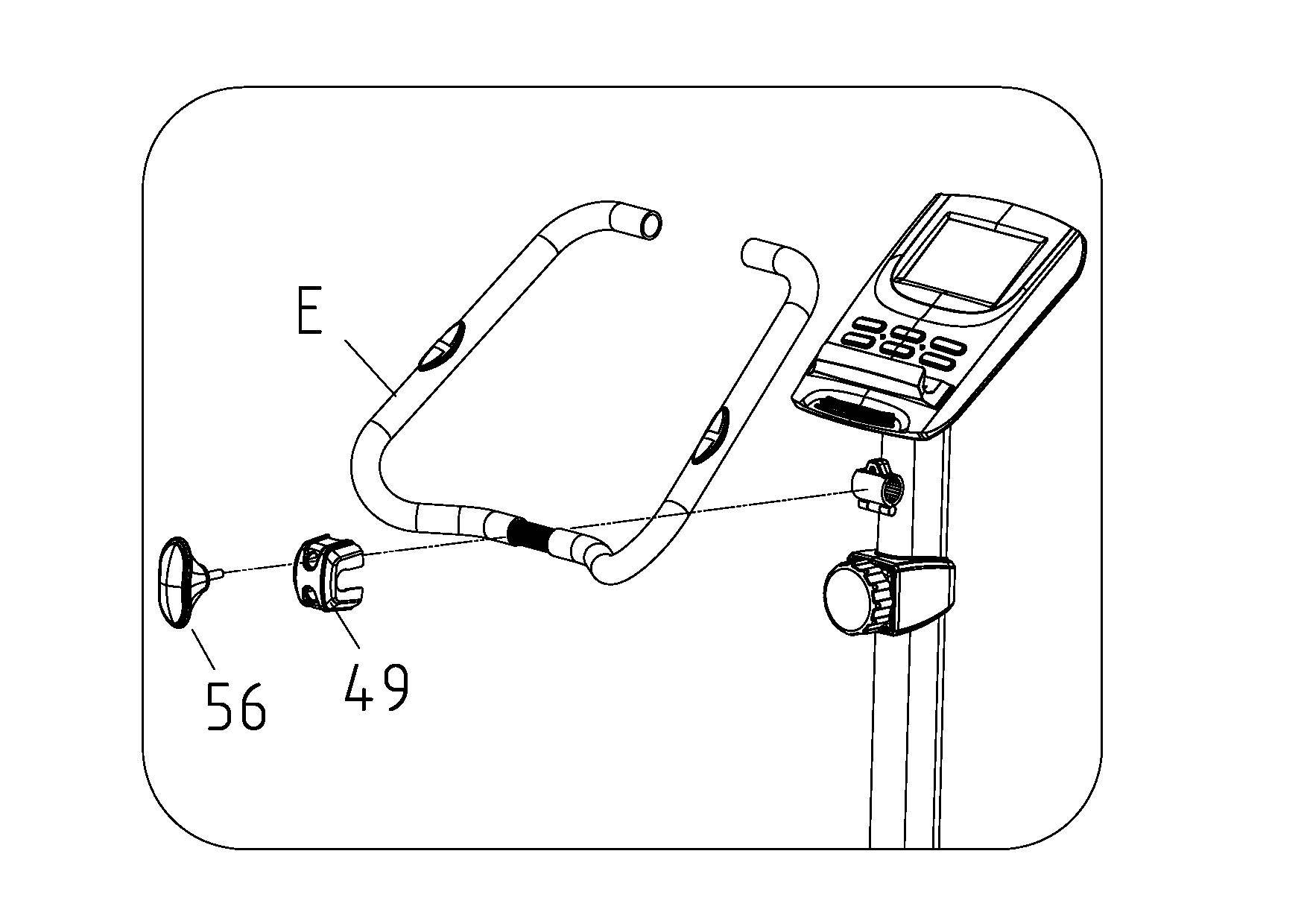 Зафиксируйте руля в компьютерную трубки (D) с помощью отвертки (12), ручка регулятора напряжения (56) и обручем декоративную крышку (56), как показано на рисунке 7.Рисунок 7Шаг 8: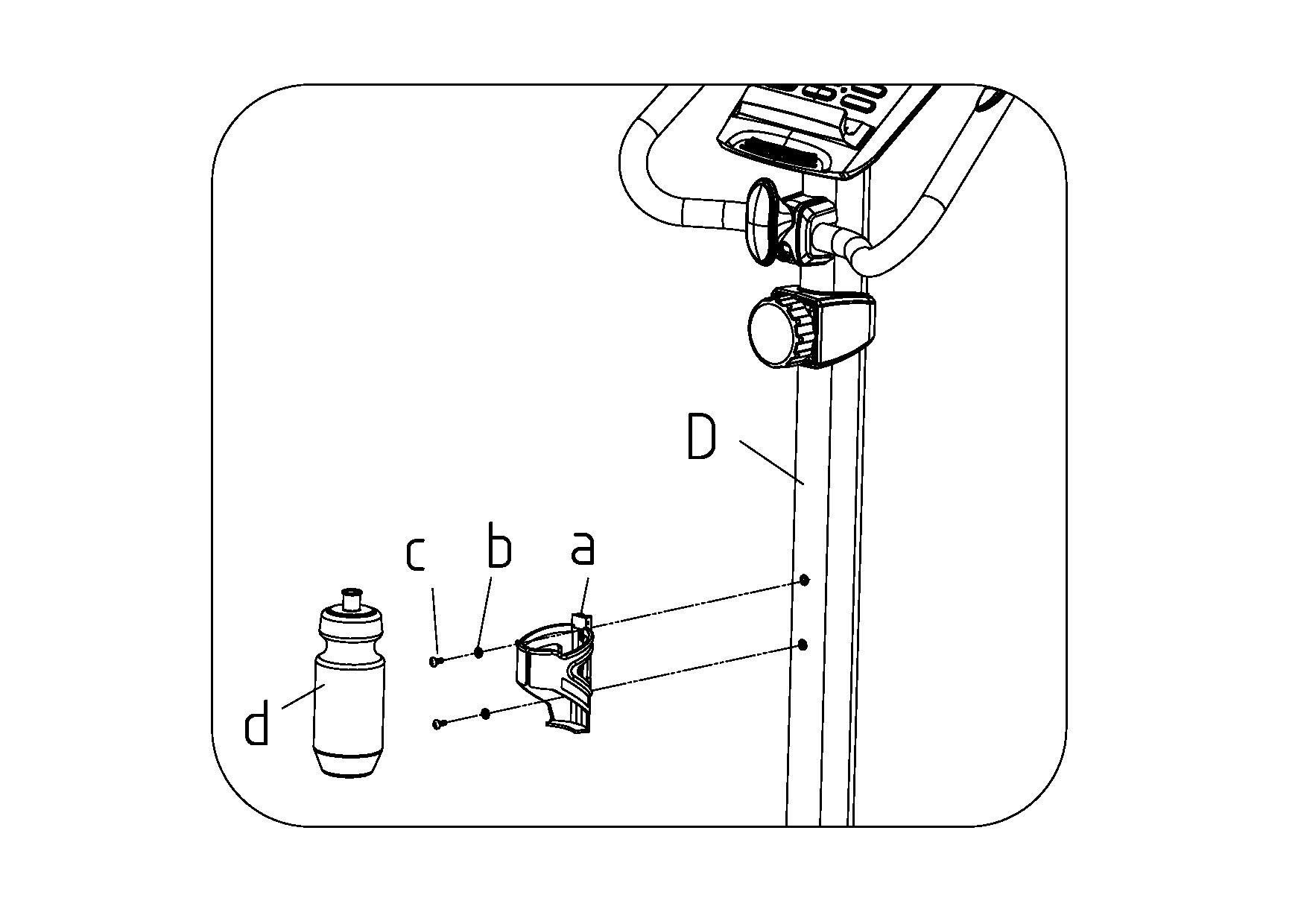 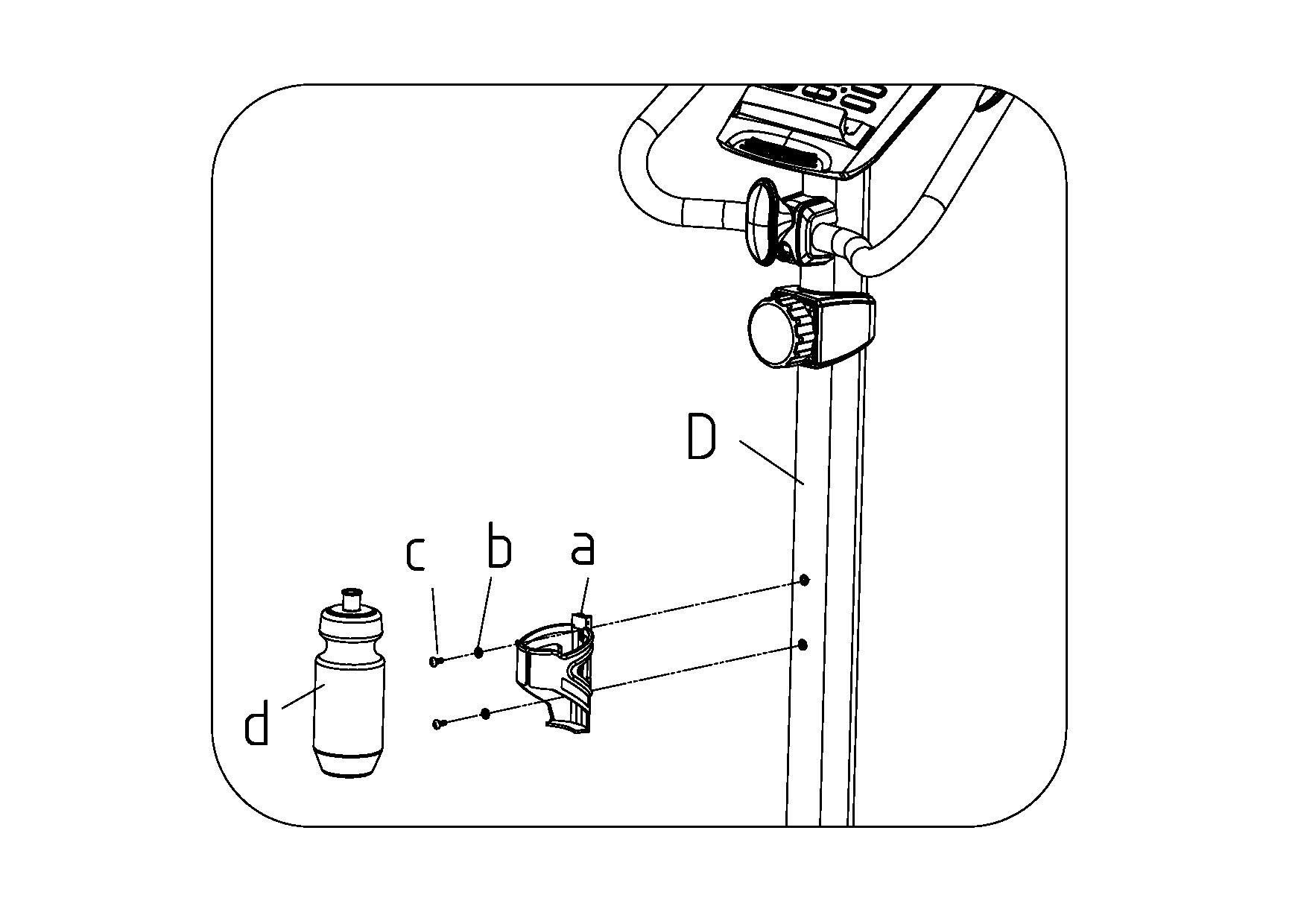 Используйте отвертки (12), болт M5 * 16 (С), плоскую Φ8 шайбу (B), чтобы зафиксировать на компьютерные трубки, как показано на рисунке 8. Рисунок 8Шаг 9: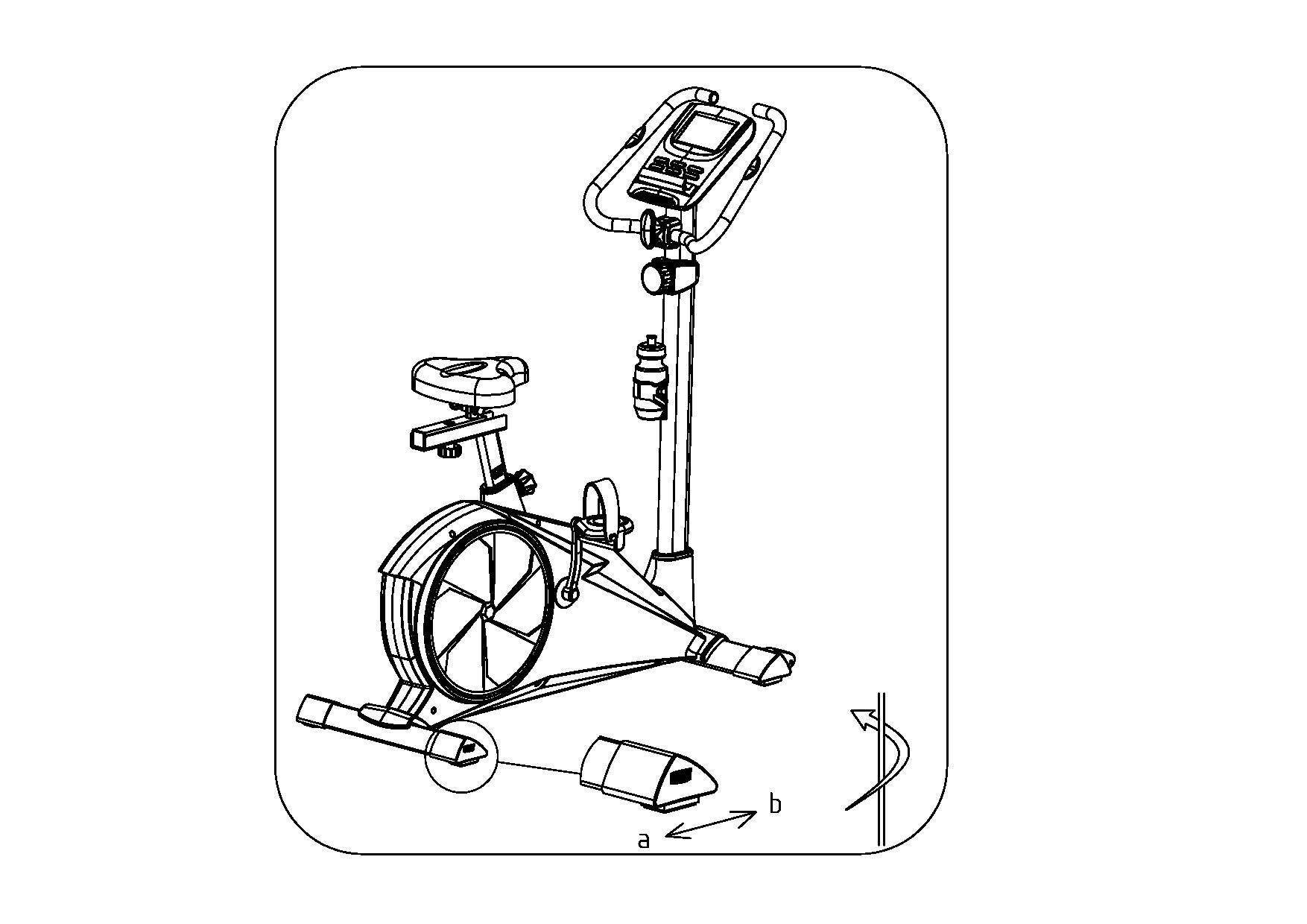 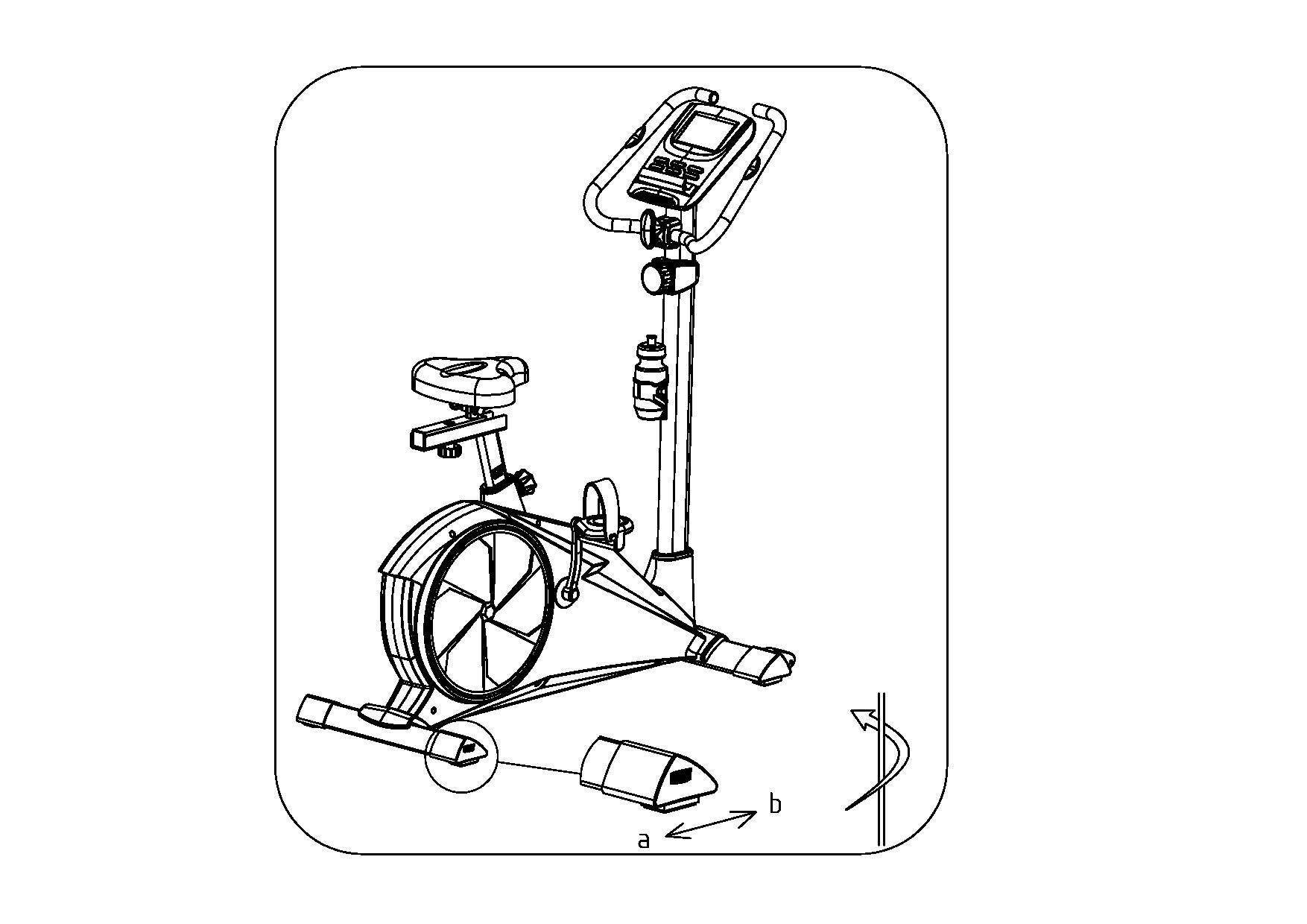 После сборки вышеуказанных шагов, отрегулируйте на задней ноге трубки, чтобы исправить баланс велосипеда в положении, как показано на рисунке 9.Рисунок 9Размеры (mm)1170*520*1310МощностьСогласно моделиСистема МагнитнаяМакс. Выходная мощностьСогласно моделиМасса маховика8 кг.Входной токСогласно моделиОдин или дваОдин Напряжение8 секцийЧистый вес устройства кг.Максимальный вес пользователя1201 LCD дисплейСкорость Расстояние Калории Пульс  Скорость Расстояние Калории Пульс  Скорость Расстояние Калории Пульс  №.ОписаниеСпециф.Шт.№.ОписаниеСпеци.Шт.1Основная рама141Крышка нижней стойки12Сиденье несущей трубы142Декоративная крышка13Труба компьютера143Обивка сиденья14Ремень колеса144Декоративная крышка сиденья15Подседельная труба145Левая крышка16Передний стабилизатор146Правая крышка17Задний стабилизатор147Втулка18Ось148Защитная крышка кривошипа29Маховик149Крышка110Руль250Левый треугольник111Гаечный ключ151Прямоугольник112Отвертка152Левый треугольник113Подкладка153Правый треугольник114Шестигранный болт154Замок сиденья115Левый шатун155Прозрачная ручка116Правый шатун156Замок руля117Подшипник257Ремень колеса118ГайкаM8458Крышка ручки219ГайкаM6459Торцевая заглушка220ГайкаM10*1.25260Ремень121ГайкаM10*1.0261Кронштейн крепления122БолтM8*201562Полипропиленовая ручка123БолтM6*16463Сиденье124БолтST2.9*9.5264Пластиковое колесо125БолтST4.2*16965Педаль Л/П126БолтST4.2*9.51466Пробка для трубы227БолтM5*10467Заглушка228ВинтST4.2*13468Компьютер129ВинтST4.2*25269Провод датчика пульса130Пружинная шайба оси17270Датчик пульса231Пружинное кольцо81471Провод компьютера132Дуговая шайба5172БолтM5*65133Дуговая шайба81573Магнитный датчик134Дуговая шайба10274Ручка натяжения135Левая крышка175Ручка натяжения136Правая крышка176Магнит137Корпус1aПодставка для бутылкиOPTION138Поворотный диск2bПлоская шайбаOPTION239TURNPLATE DECORATION PIECE12cБолт (M5*16)OPTION240TURNPLATE MIDDLE COVER2dБутылкаOPTION1